§602.  Notification of license or certificate of approval expiration1.  Seven-day grace period upon license or certificate of approval expiration.  Except as provided in subsection 3, a licensee that unintentionally fails to renew a license or certificate of approval upon its expiration date and continues to make sales of liquor is not chargeable with illegal sales under section 2078 for a period of 7 days following the expiration date.[PL 2021, c. 658, §85 (AMD).]2.  Bureau must notify licensee of expiration.  The bureau shall notify the licensee by the most expedient means available that the license or certificate of approval has expired and all sales of liquor must be suspended immediately and remain suspended until the license or certificate of approval is properly renewed.[PL 2021, c. 658, §85 (AMD).]3.  Illegal sales after expiration of grace period or after notice.  A licensee that continues to make sales of liquor after having been properly notified of the expired license or certificate of approval must be charged with illegal sales under section 2078.[PL 2021, c. 658, §85 (AMD).]SECTION HISTORYPL 1987, c. 45, §A4 (NEW). PL 1997, c. 373, §53 (AMD). PL 2021, c. 658, §85 (AMD). The State of Maine claims a copyright in its codified statutes. If you intend to republish this material, we require that you include the following disclaimer in your publication:All copyrights and other rights to statutory text are reserved by the State of Maine. The text included in this publication reflects changes made through the First Regular and First Special Session of the 131st Maine Legislature and is current through November 1, 2023
                    . The text is subject to change without notice. It is a version that has not been officially certified by the Secretary of State. Refer to the Maine Revised Statutes Annotated and supplements for certified text.
                The Office of the Revisor of Statutes also requests that you send us one copy of any statutory publication you may produce. Our goal is not to restrict publishing activity, but to keep track of who is publishing what, to identify any needless duplication and to preserve the State's copyright rights.PLEASE NOTE: The Revisor's Office cannot perform research for or provide legal advice or interpretation of Maine law to the public. If you need legal assistance, please contact a qualified attorney.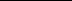 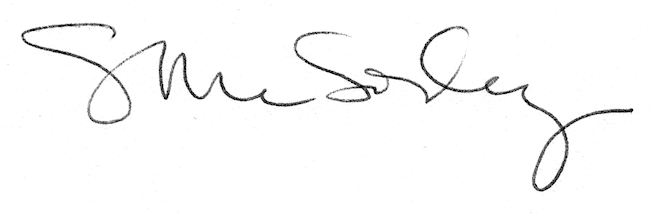 